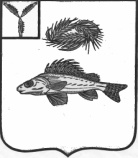 СОВЕТ  МИУССКОГО  МУНИЦИПАЛЬНОГО ОБРАЗОВАНИЯЕРШОВСКОГО РАЙОНА САРАТОВСКОЙ ОБЛАСТИ РЕШЕНИЕ                                                                                                                                   от 29.06.2021 года                         № 38-103«О внесении изменений в решение Совета МиусскогоМуниципального образования №  32-84  от  22.12.2020 г.«О бюджете Миусского муниципального образования Ершовского района Саратовской области на 2021 год»	На основании ст. 21 Устава Миусского муниципального образования Ершовского  района  Саратовской области и руководствуясь Федеральным Законом от 06.10.2003 г. №131-ФЗ "Об общих принципах организации местного самоуправления в Российской Федерации"  СОВЕТ  Миусского муниципального  образования РЕШИЛ:  Внести в решение Совета Миусского муниципального образования № 32-84 от 22.12.2020 г. «О бюджете Миусского муниципального образования Ершовского района Саратовской области на 2021 год следующие изменения:В пункте 1 решения цифры:3063,0; 3107,6; заменить соответственно  цифрами: 4022,7; 4067,2;44,5.Приложение № 1 дополнить следующим  КБК:Приложение № 1 к Решению Совета Миусского муниципального образования Ершовского района Саратовской областиот 22.12.2020 г. 	№32-84Перечень и коды главных администраторов доходов бюджета Миусского	муниципального образования  Ершовского района Саратовской областиПриложение №3 изложить в новой редакции:Приложение № 3 к Решению Совета Миусского муниципального образования Ершовского района Саратовской областиот 22.12.2020 г. 	№ 32-84Объем поступлений доходов в бюджетМиусскогомуниципального образования  Ершовского района Саратовской областипо кодам классификации доходовна 2021 год (тыс.рублей) 1.4.Приложение №4 изложить в новой редакцииПриложение № 4 к Решению Совета Миусского муниципального образования Ершовского района Саратовской областиот  22.12.2020 г.	№ 32-84Источники внутреннего финансирования дефицита бюджета Миусского  муниципального образования  Ершовского  района Саратовской области, перечень статей и видов источников финансирования дефицита бюджета Миусского муниципального образования  Ершовского муниципального района Саратовской областина 2021 год(тыс. рублей)1.5.Приложение №5 изложить в новой редакцииПриложение № 5 к Решению Совета Миусского муниципального образования Ершовского района Саратовской областиот 22.12.2020 г. 	№ 32-84Объем и распределение бюджетных ассигнований бюджетаМиусскогомуниципального образования  Ершовского района Саратовской области по разделам,
подразделам, целевым статьям (муниципальным программам и
не программным направлениям деятельности), группам  видов расходов бюджета на 2021 год1.6.Приложение №6 изложить в новой редакции:Приложение № 6 к Решению Совета Миусского муниципального образования Ершовского района Саратовской областиот 22.12.2020 г. 	№ 32-84Ведомственная структура расходов бюджетаМиусскогомуниципального образования  Ершовского района Саратовской областина 2021 год(тыс. рублей)1.7.Приложение №7 изложить в новой редакции:Приложение № 7 к Решению Совета Миусского муниципального образования Ершовского района Саратовской областиот 22.12.2020 г. 	№ 32-84Перечень муниципальных программ Миусского муниципального образования  Ершовского  района Саратовской области,финансовое обеспечение которых, предусмотрено расходной частью бюджета Миусского муниципального образования  Ершовского муниципального района Саратовской областина 2021 год (тыс. рублей)1.8.Приложение №8 изложить в новой редакции:Приложение № 8 к Решению Совета Миусского муниципальногообразования Ершовского района Саратовской областиот 22.12.2020 г. 	№ 32-84Объем и распределение бюджетных ассигнований по целевым статьям муниципальных программмуниципальногообразования,  группам  видов расходов классификации расходов бюджета	Миусскогомуниципальногообразования Ершовского района Саратовской области на 2021 год(тыс. рублей)1.9.Приложение №9 изложить в новой редакцииПриложение № 9 к Решению Совета Миусского муниципального образования Ершовского района Саратовской областиот 22.12.2020 г.  № 32-84Объем и распределение бюджетных ассигнований бюджетаМиусского муниципального образования  Ершовского  района Саратовской области, направляемых на исполнение публичных нормативных обязательств на  2021 год(тыс. рублей)Настоящее решение подлежит обнародованию и размещению на официальном сайте администрации Ершовского  муниципального района в сети ИнтернетСекретарь совета Миусскогомуниципального образованияЕршовского района Саратовской области                        Л.В.СадовенкоКод классификации доходов бюджетовКод классификации доходов бюджетовНаименование главного администратора доходов бюджета/Наименование кода классификации доходов бюджетовглавного администратора доходов бюджетаВида и подвида доходов бюджетаНаименование главного администратора доходов бюджета/Наименование кода классификации доходов бюджетов123713202 49999 10 0054 150Межбюджетные трансферты, передаваемые бюджетам сельских поселений области на достижение надлежащего уровня оплаты труда в органах местного самоуправленияКод классификации доходов бюджетовКод классификации доходов бюджетовНаименование кода классификации доходов бюджетовСуммаГлавныйадминистратордоходовбюджетаВида и подвида доходов бюджетаНаименование кода классификации доходов бюджетовСумма000100 00000 00 0000 000НАЛОГОВЫЕ И НЕНАЛОГОВЫЕ ДОХОДЫ2090,6НАЛОГОВЫЕ ДОХОДЫ1812,0000101 00000 00 0000 000Налоги на прибыль, доходы781,0000101 02000 01 0000 110Налог на доходы физических лиц781,0000106 00000 00 0000 000Налоги на имущество1028,0000106 00000 00 0000 110Налог на имущество физических лиц45,0000106 06000 00 0000 110Земельный налог 983,0000108 00000 00 0000 110Государственная пошлина3,0713108 04020 01 0000 110Госпошлина за совершение  нотариальных действий3,0НЕНАЛОГОВЫЕ ДОХОДЫ278,6000111 00000 00 0000 000ДОХОДЫ ОТ ИСПОЛЬЗОВАНИЯ ИМУЩЕСТВА, НАХОДЯЩЕГОСЯ В ГОСУДАРСТВЕННОЙ И МУНИЦИПАЛЬНОЙ СОБСТВЕННОСТИ51,6713111 05035 10 0000 120Доходы от сдачи в аренду имущества, находящегося в оперативном управлении органов сельских поселений и созданных ими учреждений (за исключением имущества муниципальных и автономных учреждений51,6000116 00000 00 0000 000Штрафы, санкции,  возмещение ущерба1,0713116 02020 02 0000 140Административные штрафы, установленные законами субъектов Российской Федерации об административных правонарушениях, за нарушение муниципальных правовых актов1,0000117 15000 10 0000 150Инициативные платежи, зачисляемые в бюджеты сельских поселений226,0713117 15030 10 2042 150Инициативные платежи, зачисляемые в бюджеты сельских поселенийИнициативные платежи, зачисляемые в бюджеты сельских поселений (инициативные платежи граждан на реализацию проекта «Организация в границах поселения водоснабжения населения и водоотведения.Ремонт артезианской скважины и водоразводящих сетей с. Нестерово Ершовского района Саратовской области» с использованием средств областного бюджета)30,0713117 15030 10 3042 150Инициативные платежи, зачисляемые в бюджеты сельских поселенийИнициативные платежи, зачисляемые в бюджеты сельских поселений (инициативные платежи индивидуальных предпринимателей и юридических лиц  на реализацию проекта «Организация в границах поселения водоснабжения населения и водоотведения.Ремонт артезианской скважины и водоразводящих сетей с. Нестерово Ершовского района Саратовской области» с использованием средств областного бюджета)196,0ИТОГО ДОХОДОВ2090,6000200 00000 00 0000 000Безвозмездные поступления1932,1000202 00000 00 0000 000Безвозмездные поступления от других бюджетов бюджетной системы Российской Федерации1932,1000202 10000 00 0000 000Дотации бюджетам субъектов Российской Федерации и муниципальных образований63,5000202 16001 00 0000 150Дотации на выравнивание бюджетной обеспеченности63,5713202 16001 10 0002 150Дотации бюджетам сельских поселений на выравнивание бюджетной обеспеченности за счёт субвенций из областного бюджета63,5713202 29999 13 0073 150Субсидия бюджетам сельских поселений области на реализацию инициативных проектов655,7000202 30000 00 0000 150Субвенции бюджетам субъектов Российской Федерации и муниципальных образований93,7713202 35118 10 0000 150Субвенции бюджетам сельских поселений на осуществление первичного воинского учета на территориях, где отсутствуют военные комиссариаты 93,7000202 40000 00 0000 150Иные межбюджетные трансферты всего 1119,2000202 40014 00 0000 150Межбюджетные трансферты, передаваемые бюджетам сельских поселений из бюджета муниципального района на осуществление части полномочий по решению вопросов местного значения в соответствии с заключенными соглашениями1119,2713202 40014 10 0013 150Межбюджетные трансферты, передаваемые бюджетам  сельских поселений из бюджета муниципального района на осуществление части полномочий по решению вопросов местного значения в соответствии с заключенными соглашениями по дорожной деятельности в отношении дорог местного значения в границах населенных пунктов муниципального образования1041,2713202 49999 10 0054 150Межбюджетные трансферты, передаваемые бюджетам сельских поселений области на достижение надлежащего уровня оплаты труда в органах местного самоуправления78,0ВСЕГО ДОХОДОВ4022,7Превышение доходов над расходами (-дефицит, + профицит)- 44,5Код классификации источников финансирования дефицита бюджетаКод классификации источников финансирования дефицита бюджетаНаименование групп, подгрупп, статей, видов источников внутреннего финансирования дефицита бюджетаСуммаГлавногоадминистратораисточниковфинансированиядефицитабюджетаГруппы, подгруппы, статьи и вида источника финансирования дефицита бюджетаНаименование групп, подгрупп, статей, видов источников внутреннего финансирования дефицита бюджетаСумма7130105 0000 00 0000 000Изменение остатков средств на счетах по учету средств бюджетов44,5713 0105 0201 10 0000 510Увеличение прочих остатков денежных средств бюджетов сельских поселений+4022,77130105 0201 10 0000 610Уменьшение прочих остатков денежных средств бюджетов сельских поселений-4067,2Итого-44,5НаименованиеКодразделаКодподразделаКодцелевойстатьиКод вида расходовСуммаОбщегосударственные вопросы01001741,0Функционирование высшего должностного лица субъекта Российской Федерации и муниципального образования0102554,8Выполнение функций органами местного самоуправления0102410 00 00000554,8Обеспечение деятельности представительного органа  местного самоуправления0102411 00 00000554,8Расходы на обеспечение деятельности главы  муниципального образования0102411 00 02000   476,8Расходы на выплаты персоналу в целях обеспечения выполнения функций государственными (муниципальными) органами, казенными учреждениями0102411 00 02000100476,8Достижение надлежащего уровня оплаты труда в органахместного самоуправления0102411007862078,0Расходы на выплаты персоналу в целях обеспечения выполнения функций государственными (муниципальными) органами, казенными учреждениями0102411007862010078,0Функционирование законодательных (представительных) органов государственной власти и представительных органов муниципальных образований01031,4Выполнение функций органами местного самоуправления0103410 00 000001,4Обеспечение деятельности представительного органа местного самоуправления0103411 00 000001,4Расходы на обеспечение функций центрального аппарата0103411 00 022001,4Иные бюджетные  ассигнования0103411 00 022008001,4Функционирование Правительства Российской Федерации, высших исполнительных органов государственной власти субъектов Российской Федерации, местных администраций 01041170,4Выполнение функций органами местного самоуправления0104410 00 000001152,3Обеспечение деятельности органов исполнительной власти0104413 00 000001152,3Расходы на обеспечение функций центрального аппарата0104413 00 022001100,8Расходы на выплаты персоналу в целях обеспечения выполнения функций государственными (муниципальными) органами, казенными учреждениями0104413 00 02200100810,6Закупка товаров, работ и услуг для государственных (муниципальных) нужд0104413 00 02200200290,2Уплата земельного налога, налога на имущество  и транспортного налога органами местного самоуправления0104413 00 0610051,5Иные бюджетные ассигнования0104413 00 0610080051,5Предоставление межбюджетных трансфертов 0104960 00 0000018,1Предоставление межбюджетных трансфертов из бюджетов поселений0104961 00 0000018,1Межбюджетные трансферты, передаваемые бюджетам муниципальных районов из бюджетов поселений на осуществление части полномочий по решению вопросов местного значения соответствии с заключёнными соглашениями в части формирования и исполнения бюджетов поселений0104961 00 0301018,1Межбюджетные трансферты0104961 00 0301050018,1Резервные  фонды01113,0Программа муниципального образования01113,0Развитие муниципального управления муниципального образования до 2023 г0111770 00 000003,0подпрограмма «Управление муниципальными финансами в муниципальном образовании»0111773 01 000003,0Управление резервными средствами0111773 01 000013,0Средства, выделяемые из резервного фонда администрации муниципального образования0111773 01 000013,0Иные бюджетные ассигнования0111773 01 000018003,0Другие общегосударственные вопросы011311,4Мероприятия в сфере приватизации и продажи муниципального имущества муниципального образования011344 0 00 000001,4Оценка недвижимости, признание прав и регулирование отношений по муниципальной собственности011344 0 00 066001,4Закупка товаров, работ и услуг для государственных (муниципальных) нужд011344 0 00 066002001,4Расходы по исполнению отдельных обязательств0113990000000010,0Внепрограммные мероприятия0113993000000010,0Внепрограммные мероприятии в сфере общегосударственных  вопросов0113993001030010,0Иные бюджетные ассигнования0113993001030080010,0Национальная оборона020093,7Мобилизационная и вневойсковая подготовка020393,7Осуществление переданных полномочий  РФ0203900 00 0000093,7Осуществление переданных полномочий  РФ за счет субвенций из федерального бюджета0203902 00 0000093,7Осуществление первичного воинского учета на территории, где отсутствуют военные комиссариаты020390 2 00 5118093,7Расходы на выплаты персоналу в целях обеспечения выполнения функций государственными (муниципальными) органами, казенными учреждениями0203902 00 5118010092,7Закупка товаров, работ и услуг для государственных (муниципальных) нужд0203902 00 511802001,0Национальная экономика04001041,2Дорожное хозяйство04091041,2Программа муниципального образования04091041,2Развитие транспортной системы  на территории муниципального образования до 2023 года0409780 00 000001041,2Межбюджетные трансферты, передаваемые бюджетам  сельских поселений из бюджета муниципального района на осуществление части полномочий по решению вопросов местного значения в соответствии с заключенными соглашениями по дорожной деятельности в отношении дорог местного значения в границах населенных пунктов муници-пального образования0409781 00 1010040,0подпрограмма « Повышение безопасности дорожного движения на территории муниципального образования»0409781 00 1010040,0Закупка товаров, работ и услуг для государственных (муниципальных) нужд0409781 00 1010020040,0Межбюджетные трансферты, передаваемые бюджетам  сельских поселений из бюджета муниципального района на осуществление части полномочий по решению вопросов местного значения в соответствии с заключенными соглашениями по дорожной деятельности в отношении дорог местного значения в границах населенных пунктов муниципального образования 0409782 00 104101001,2подпрограмма «Капитальный ремонт, ремонт и содержание автомобильных дорог местного значения в границах населенных пунктов муниципального образования»0409782 00 104101001,2Закупка товаров, работ и услуг для государственных (муниципальных) нужд0409782 00 104102001001,2Жилищно-коммунальное хозяйство05001114,5Коммунальное хозяйство0502990,2Программа муниципального образования0502990,2Обеспечение населения доступным жильем и развитие жилищной коммунальной инфраструктуры муниципального образования до 2023 года0502720 00 00000990,2Подпрограмма «Обеспечение населения муниципального образования водой питьево-хозяйственного назначения»0502726 00 00000990,2«Обеспечение населения муниципального образования водой питьево-хозяйственного назначения»0502726 00 110010,1Закупка товаров, работ и услуг для государственных (муниципальных) нужд0502726 00 110020010,1Реализация инициативных проектов за счет субсидий из областного бюджета0502726 02 72101655,7Закупка товаров, работ и услуг для государственных (муниципальных) нужд0502726 02 72101200655,7Реализация инициативных проектов за счет средств местного бюджета, за исключением инициативных платежей.0502726 02 S211198.4Закупка товаров, работ и услуг для государственных (муниципальных) нужд0502726 02 S210120098.4Реализация инициативных проектов за счет средств местного бюджета в части инициативных платежей граждан0502726 02 S212130,0Закупка товаров, работ и услуг для государственных (муниципальных) нужд0502726 02 S212120030,0Реализация инициативных проектов за счет средств местного бюджета  в части инициативных платежей индивидуальных предпринимателей  и юридических лиц0502726 02 S2131196,0Закупка товаров, работ и услуг для государственных (муниципальных) нужд0502726 02 S2131200196,0Благоустройство0503124,3Программа муниципального образования0503124,3Благоустройство на территории муниципального образования до 2023 года0503840 00 00000124,3подпрограмма «Уличное освещение»0503840 00 0111199,0Закупка товаров, работ и услуг для государственных (муниципальных) нужд0503840 00 0111120099,0подпрограмма « Развитие благоустройства на территории муниципального образования»0503840 00 0111325,3Закупка товаров, работ и услуг для государственных (муниципальных) нужд0503840 00 0111320025,3Социальная политика100076,8Пенсионное обеспечение100176,8Программа муниципального образования100176,8Социальная поддержка и социальное обслуживание граждан  муниципального образования до 2021 года1001800 00 0000076,8подпрограмма «Социальная поддержка граждан»1001802 01 0000076,8Доплата к пенсиям муниципальным служащим1001802 01 0111776,8Социальное обеспечение и иные выплаты  населению1001802 01 0111730076,8Всего расходов:4067,2Наименование главного распорядителя средств бюджета Миусского_муниципального образования, разделов, подразделов, целевых статей и видов расходовКод главного распорядителя средств бюджетаКоды классификации расходов бюджетаКоды классификации расходов бюджетаКоды классификации расходов бюджетаКоды классификации расходов бюджетаКоды классификации расходов бюджетаНаименование главного распорядителя средств бюджета Миусского_муниципального образования, разделов, подразделов, целевых статей и видов расходовКод главного распорядителя средств бюджетаРазделПодразделЦелеваястатьяВидрасходовСумма1234567Совет Миусского  МО735556,2Общегосударственные вопросы7350100556,2Функционирование высшего должностного лица субъекта Российской Федерации и муниципального образования7350102554,8Выполнение функций органами местного самоуправления7350102410 00 00000554,8Обеспечение деятельности представительного органа местного самоуправления7350102411 00 00000554,8Расходы на обеспечение деятельности главы   муниципального образования7350102411 00 02000476,8Расходы на выплаты персоналу в целях обеспечения выполнения функций государственными (муниципальными) органами, казенными учреждениями.7350102411 00 02000100476,8Достижение надлежащего уровня оплаты труда в органахместного самоуправления7350102411007862078,0Расходы на выплаты персоналу в целях обеспечения выполнения функций государственными (муниципальными) органами, казенными учреждениями7350102411007862010078,0Функционирование законодательных (представительных) органов государственной власти и представительных органов муниципальных образований73501031,4Выполнение функций органами местного самоуправления7350103410 00 000001,4Обеспечение деятельности представительного органа местного самоуправления7350103411 00 000001,4Расходы на обеспечение функций центрального аппарата7350103411 00 022001,4Иные бюджетные ассигнования7350103411 00 022008001,4Администрация  Миусского МО7133511,1Общегосударственные вопросы71301001184,9Функционирование Правительства Российской Федерации, высших исполнительных органов государственной власти субъектов Российской Федерации, местных администраций71301041170,4Выполнение функций органами местного самоуправления7130104410 00 000001152,3Обеспечение деятельности органов исполнительной власти7130104413 00 000001152,3Расходы на обеспечение функций центрального аппарата7130104413 00 022001100,8Расходы на выплаты персоналу в целях обеспечения выполнения функций государственными (муниципальными) органами, казенными учреждениями.7130104413 00 02200100810,6Закупка товаров, работ и услуг для государственных (муниципальных) нужд7130104413 00 02200200290,2Уплата земельного налога, налога на имущество  и транспортного налога органами местного самоуправления7130104413 00 0610051,5Иные бюджетные ассигнования7130104413 00 0610080051,5Предоставление межбюджетных трансфертов7130104960 00 0000018,1Предоставление межбюджетных трансфертов из бюджетов поселений7130104961 00 0000018,1Межбюджетные трансферты, передаваемые бюджетам муниципальных районов из бюджетов поселений на осуществление части полномочий по решению вопросов местного значения соответствии с заключёнными соглашениями в части формирования и исполнения бюджетов поселений7130104961 00 0301018,1Межбюджетные трансферты7130104961 00 0301050018,1Резервные фонды71301113,0Программа муниципального образования71301113,0Развитие муниципального управления муниципального образования 2023 г7130111770 00 000003,0подпрограмма «Управление муниципальными финансами в муниципальном образовании7130111773 01 000003,0Управление резервными средствами7130111773 01 000013,0Средства, выделяемые из резервного фонда администрации муниципального образования7130111773 01 000013,0Иные бюджетные ассигнования7130111773 01 000018003,0Другие общегосударственные вопросы713011311,4Мероприятия в сфере приватизации и продажи муниципального имущества муниципального образования713011344 0 00 000001,4Оценка недвижимости, признание прав и регулирование отношений по муниципальной собственности713011344 0 00 066001,4Закупка товаров, работ и услуг для государственных (муниципальных) нужд713011344 0 00 066002001,4Расходы по исполнению отдельных обязательств7130113990000000010,0Внепрограммные мероприятия7130113993000000010,0Внепрограммные мероприятии в сфере общегосударственных  вопросов7130113993001030010,0Иные бюджетные ассигнования7130113993001030080010,0Национальная оборона713020093,7Мобилизационная и вневойсковаяподготовка713020393,7Осуществление переданных полномочий  РФ7130203900 00 0000093,7Осуществление переданных полномочий  РФ за счет субвенций из федерального бюджета7130203902 00 0000093,7Осуществление первичного воинского учета на территории, где отсутствуют военные комиссариаты7130203902 00 5118093,7Расходы на выплаты персоналу в целях обеспечения выполнения функций государственными (муниципальными) органами, казенными учреждениями.7130203902 00 5118010092,7Закупка товаров, работ и услуг для государственных (муниципальных) нужд7130203902 00 511802001,0Национальная экономика71304001041,2Дорожное хозяйство 71304091041,2Программа муниципального образования71304091041,2Развитие транспортной системы на территории муниципального образования до 2023 года7130409780 00 000001041,2межбюджетные трансферты, передаваемые бюджетам сельских поселений из бюджета муниципального района на осуществление части полномочий по решению вопросов местного значения в соответствии с заключенными соглашениями по дорожной деятельности в отношении дорог местного значения в границах населенных пунктов муниципального образования 7130409781 00 1010040,0подпрограмма « Повышение безопасности дорожного движения на территории муниципального образования»7130409781 00 1010040,0Закупка товаров, работ и услуг для государственных (муниципальных) нужд7130409781 00 1010020040,0Межбюджетные трансферты, передаваемые бюджетам  сельских поселений из бюджета муниципального района на осуществление части полномочий по решению вопросов местного значения в соответствии с заключенными соглашениями по дорожной деятельности в отношении дорог местного значения в границах населенных пунктов муниципального образования7130409782 00 104101001,2подпрограмма «Капитальный ремонт, ремонт и содержание автомобильных дорог местного значения в границах населенных пунктов муниципального образования»7130409782 00 104101001,2Закупка товаров, работ и услуг для государственных (муниципальных) нужд7130409782 00 104102001001,2Жилищно-коммунальное хозяйство71305001114,5Коммунальное хозяйство7130502990,2Программа муниципального образования7130502990,2Обеспечение населения доступным жильем и развитие жилищной коммунальной инфраструктуры муниципального образования до 2023 года7130502720 00 00000990,2Подпрограмма «Обеспечение населения муниципального образования водой питьево-хозяйственного назначения»7130502726 00 00000990,2«Обеспечение населения муниципального образования водой питьево-хозяйственного назначения»7130502726 00 110010,1Закупка товаров, работ и услуг для государственных (муниципальных) нужд7130502726 00 110020010,1Реализация инициативных проектов за счет субсидий из областного бюджета7130502726 02 72101655,7Закупка товаров, работ и услуг для государственных (муниципальных) нужд7130502726 02 72101200655,7Реализация инициативных проектов за счет средств местного бюджета, за исключением инициативных платежей.7130502726 02 S211198.4Закупка товаров, работ и услуг для государственных (муниципальных) нужд7130502726 02 S210120098.4Реализация инициативных проектов за счет средств местного бюджета в части инициативных платежей граждан7130502726 02 S212130,0Закупка товаров, работ и услуг для государственных (муниципальных) нужд7130502726 02 S212120030,0Реализация инициативных проектов за счет средств местного бюджета  в части инициативных платежей индивидуальных предпринимателей  и юридических лиц7130502726 02 S2131196,0Закупка товаров, работ и услуг для государственных (муниципальных) нужд7130502726 02 S2131200196,0Благоустройство7130503124,3Программа муниципального образования7130503124,3Благоустройство на территории муниципального образования до 2023 года71305038400000000124,3подпрограмма «Уличное освещение»7130503840000111199,0Закупка товаров, работ и услуг для государственных (муниципальных) нужд7130503840000111120099,0подпрограмма «Развития благоустройства на территории муниципального образования»7130503840 00 0111325,3Закупка товаров, работ и услуг для государственных (муниципальных) нужд7130503840 00 0111320025,3Социальная политика713100076,8Пенсионное обеспечение713100176,8Программа муниципального образования 713100176,8Социальная поддержка и социальное обслуживание граждан муниципального образования до 2021 года7131001800 00 0000076,8подпрограмма «Социальная поддержка граждан»7131001802 01 0000076,8Доплаты к пенсиям муниципальным служащим7131001802 01 0111776,8Социальное обслуживание и иные выплаты населению7131001802 01 0111730076,8Всего расходов:4067,2№п/пНаименование муниципальной программыСумма№п/пНаименование муниципальной программыВсего1Развитие муниципального  управления муниципального образования до 2023 года3,02Развитие транспортной системы на территории муниципального образования до 2023года1041,23Благоустройство на территории  муниципального  образования до 2023 года124,34Обеспечение населения доступным жильем  и развитие жилищной коммунальной инфраструктуры муниципального образования до 2023 года990,25Социальная поддержка и социальное обслуживание граждан муниципального образования до 2021 года76,8Итого2235,5НаименованиеЦелеваястатьяВидрасходовСуммаСуммаПрограмма муниципального образования:Развитие муниципального управления муниципального образования до 2023 года770 00 000003,03,0подпрограмма «Управление муниципальными финансами в муниципальном образовании»773 01 000003,03,0Управление резервными средствами773 01 000013,03,0Средства, выделяемые из резервного фонда администрации муниципального образования773 01 000013,03,0Иные бюджетные ассигнования773 01 000018003,03,0Развитие транспортной системы на территории муниципального образования до 2023 года78000000001041,21041,2Межбюджетные трансферты, передаваемые бюджетам  сельских поселений из бюджета муниципального района на осуществление части полномочий по решению вопросов местного значения в соответствии с заключенными соглашениями по дорожной деятельности в отношении дорог местного значения в границах населенных пунктов муниципального образования781 00 1010040,040,0подпрограмма «Повышение безопасности дорожного движения на территории муниципального образования»781 00 1010040,040,0Закупка товаров, работ и услуг для государственных (муниципальных) нужд781 00 1010020040,040,0Межбюджетные трансферты, передаваемые бюджетам  сельских поселений из бюджета муниципального района на осуществление части полномочий по решению вопросов местного значения в соответствии с заключенными соглашениями по дорожной деятельности в отношении дорог местного значения в границах населенных пунктов муниципального образования782 00 104101001,21001,2подпрограмма «Капитальный ремонт, ремонт и содержание автомобильных дорог местного значения в границах населенных пунктов муниципального образования»782 00 104101001,21001,2Закупка товаров, работ и услуг для государственных (муниципальных) нужд782 00 104102001001,21001,2Социальная поддержка и социальное обслуживание граждан  муниципального образованиядо 2021 года800 00 0000076,876,8подпрограмма «Социальная поддержка граждан»802 01 0000076,876,8Доплата к пенсиям муниципальным служащим802 00 0111776,876,8Социальное обеспечение и иные выплаты  населению802 00 0111730076,876,8Обеспечение населения доступным жильем и развитие жилищной коммунальной инфраструктуры муниципального образования до 2023 года720 00 00000990,2990,2Подпрограмма «Обеспечение населения муниципального образования водой питьево-хозяйственного назначения»726 00 00000990,2990,2«Обеспечение населения муниципального образования водой питьево-хозяйственного назначения»726 00 110010,110,1Закупка товаров, работ и услуг для государственных (муниципальных) нужд726 00 110020010,110,1Реализация инициативных проектов за счет субсидий из областного бюджета726 02 72101655,7655,7Закупка товаров, работ и услуг для государственных (муниципальных) нужд726 02 72101200655,7655,7Реализация инициативных проектов за счет средств местного бюджета, за исключением инициативных платежей.726 02 S211198.498.4Закупка товаров, работ и услуг для государственных (муниципальных) нужд726 02 S210120098.498.4Реализация инициативных проектов за счет средств местного бюджета в части инициативных платежей граждан726 02 S212130,030,0Закупка товаров, работ и услуг для государственных (муниципальных) нужд726 02 S212120030,030,0Реализация инициативных проектов за счет средств местного бюджета  в части инициативных платежей индивидуальных предпринимателей  и юридических лиц726 02 S2131196,0196,0Закупка товаров, работ и услуг для государственных (муниципальных) нужд726 02 S2131200196,0196,0Благоустройство территории муниципального образования  на 2019-2023 годы840 00 00000124,3124,3подпрограмма «Уличное освещение»840 00 0111199,099,0Закупка товаров, работ и услуг для государственных (муниципальных) нужд840 00 0111120099,099,0Подпрограмма «Развитие благоустройства на территории муниципального образования»840 00 0111325,3Закупка товаров, работ и услуг для государственных (муниципальных) нужд840 00 0111320025,3Всего расходов:2235,52235,5Код классификации расходов бюджетовНаименование публичного нормативного обязательстваСумма713 1001 802 01 01111 300Доплата к пенсиям муниципальным служащим76,8Итого76,8